Project Completion Certificate For College Students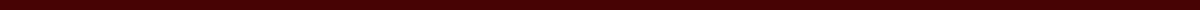 PROJECT COMPLETION CERTIFICATE[College/University Logo]Certificate of CompletionThis certifies that [Student's Full Name], a student of [Major/Department], has successfully completed the project titled [Project Title] for the course [Course Name], conducted during the [Semester/Year]. This project was carried out from [Project Start Date] to [Project End Date] under the guidance of [Professor's/Supervisor's Name].[Student's First Name] has shown commendable effort and understanding in achieving the project objectives, which included [brief description of the project objectives or focus area]. The project was completed with high standards and meets all the requirements set forth by the course curriculum.We acknowledge and commend [Student's First Name] for their dedication and academic excellence demonstrated through the completion of this project.Issued on [Date of Issue].[Signature of Professor/Supervisor]
[Name of Professor/Supervisor]
[Title/Position]
[Department Name]
[College/University Name]
[Contact Information of College/University]